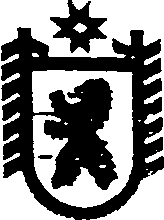 Республика КарелияАДМИНИСТРАЦИЯ ИДЕЛЬСКОГО СЕЛЬСКОГО ПОСЕЛЕНИЯ ПОСТАНОВЛЕНИЕот   11 марта  2016 года   №10  п. ИдельО мерах по реализации решения Совета Идельского сельского поселения III созыва от 30 декабря 2015 года № 97	 «О бюджете Идельского сельского поселения на 2016 год» 	В целях обеспечения исполнения решения Совета Идельского сельского поселения III созыва от 30 декабря 2015 года № 97 «О бюджете Идельского сельского поселения на 2016 год», администрация Идельского сельского поселения п о с т а н о в л я е т:	1. Принять к исполнению бюджет Идельского сельского поселения  на  2016 год.	2. Администрации Идельского сельского поселения (далее – Администрация), являющейся главным администратором доходов бюджета Идельского сельского поселения обеспечить прогнозируемое поступление доходов, принять меры по сокращению задолженности по администрируемым доходам.3. Установить следующие приоритетные направления расходования средств бюджета Идельского сельского поселения в 2016 году:1) выплаты по оплате труда с учетом начислений по страховым взносам в государственные внебюджетные фонды;2) безусловное исполнение публичных нормативных обязательств;3) исполнение вступивших в законную силу судебных актов на основании исполнительных документов;4) оплата коммунальных услуг с учетом мер по энергосбережению;5) уплата налогов, пошлин и иных обязательных платежей.4. Администрации Идельского сельского поселения:1) осуществлять соответствующие закупки на поставку товаров, выполнение работ, оказание услуг для муниципальных нужд не ранее доведения до них лимитов бюджетных обязательств на 2016 год в соответствии с утвержденным планом-графиком и внесенными в него изменениями;2) осуществлять (с учетом необходимости исполнения принятых и не исполненных на начало года обязательств) закупки, начисление установленных денежных выплат, заключение договоров (контрактов) на поставку товаров, производство работ, оказание услуг и принятие иных обязательств, подлежащих исполнению за счет средств бюджета Идельского сельского поселения, в пределах утвержденных лимитов бюджетных обязательств на 2016 год в соответствии с классификацией расходов бюджетов;3) не допускать при определении порядков расчетов по договорам (соглашениям), исполнение которых осуществляется за счет средств бюджета Идельского сельского поселения, платежей в пользу третьих лиц, не являющихся сторонами соответствующих бюджетных обязательств;4) в целях соблюдения принципа эффективности и экономности использования бюджетных средств обеспечить равномерное исполнение бюджета Идельского сельского поселения, за исключением расходов, непосредственно связанных с затратами, имеющими сезонный характер;5) принять меры по недопущению необоснованного образования (роста) кредиторской задолженности.5. Установить, что главные распорядители и получатели средств бюджета Идельского сельского поселения при заключении договоров (контрактов) вправе предусматривать авансовые платежи:а) с последующей оплатой денежных обязательств, возникающих по договорам (контрактам) о поставке товаров, выполнении работ и оказании услуг, после подтверждения выполнения (оказания) предусмотренных данными договорами (муниципальными контрактами) работ (услуг) в объеме произведенных платежей:в размере до 100 процентов суммы договора (контракта), но не более лимитов бюджетных обязательств, доведенных на текущий финансовый год, - по договорам (контрактам) об оказании услуг связи, о подписке на печатные издания и об их приобретении, об обучении на курсах повышения квалификации, факультетах подготовки и переподготовки специалистов (со сроком обучения до полутора лет), участии в семинарах, конференциях и других мероприятиях аналогичного характера, о приобретении авиа- и железнодорожных билетов, билетов для проезда городским и пригородным транспортом, о проведении государственной экспертизы проектной документации и результатов инженерных изысканий, на страхование жизни, здоровья, имущества и гражданской ответственности владельцев транспортных средств;в размере до 30 процентов суммы договора (контракта), но не более 30 процентов лимитов бюджетных обязательств, доведенных на соответствующий финансовый год, - по остальным договорам (контрактам), если иное не предусмотрено законодательством Российской Федерации и законодательством Республики Карелия;в размере, установленном постановлением Правительства Российской Федерации от 4 мая 2012 г. № 442 «О функционировании розничных рынков электрической энергии, полном и (или) частичном ограничении режима потребления электрической энергии» - по договорам поставки электрической энергии.б) по договорам (контрактам) о выполнении работ по строительству, реконструкции и капитальному ремонту объектов капитального строительства муниципальной собственности Идельского сельского поселения - в размере до 30 процентов суммы договора (контракта), но не более 30 процентов лимитов бюджетных обязательств, доведенных на текущий финансовый год.6.  Разрешить использовать средства бюджета Идельского сельского поселения,  предусмотренные на 2016 год, на погашение санкционированной задолженности по обязательствам прошлых лет, подлежащих оплате за счет средств бюджета Идельского сельского поселения, в пределах утвержденных лимитов бюджетных обязательств. 7. Установить, что кредиторская задолженность признается санкционированной в следующих случаях:1) заключение договора (контракта) произведено в пределах утвержденных лимитов бюджетных обязательств на соответствующий финансовый год;2)   в условиях неполного финансирования кассовые расходы по оплате договора (контракта) не состоялись или произведена частичная оплата договора (контракта);3) кредиторская задолженность по договору (контракту) оформлена первичными документами, подтверждающими возникновение у получателя средств денежных обязательств по оплате за поставленные товары (счет, счет-фактура, накладные, акты приема-передачи), выполненные работы, оказанные услуги (акты выполненных работ, счет, счет-фактура);4) наличие кредиторской задолженности подтверждено актом сверки расчетов с поставщиком или подрядчиком;5) отражение кредиторской задолженности в соответствующих регистрах    бухгалтерского учета.8. Установить, что внесение изменений в сводную бюджетную роспись бюджета Идельского сельского поселения на 2016 год осуществляется финансовым управлением Сегежского муниципального района в соответствии с установленным им порядком. При этом не допускается внесение изменений без четкой аргументации данных действий со стороны получателей средств бюджета Идельского сельского поселения.9. Установить, что при изменении бюджетных ассигнований и лимитов бюджетных обязательств на 2016 год не допускается внесение изменений, приводящих к образованию кредиторской задолженности по уменьшаемым расходам.10. Финансовому управлению Сегежского муниципального района (В.Н.Коновалова) обеспечить:1) доведение лимитов бюджетных обязательств до главного распорядителя и получателей средств бюджета Идельского сельского поселения в установленные сроки;2) в установленном порядке учет бюджетных обязательств, подлежащих исполнению за счет средств бюджета Идельского сельского поселения, по кодам классификации операций сектора государственного управления, относящихся к расходам бюджетов (КОСГУ);3) осуществление предварительного контроля за целевым использованием средств, при финансировании расходов бюджета Идельского сельского поселения. Финансирование расходов по текущему, капитальному ремонту и капитальному строительству производить при предоставлении получателями бюджетных средств документов согласно приложению 1 к настоящему постановлению. 11. Обнародовать настоящее постановление путем размещения официального текста настоящего постановления в информационно-телекоммуникационной сети «Интернет» на официальном сайте администрации Идельского сельского поселения  http://home.onego.ru/~segadmin/omsu_selo_idel.htm.12. Контроль за выполнением настоящего постановления оставляю за собой.Глава Идельского сельского поселения                                                                            Э.И.БуроваРазослать: в дело, финансовое управление-2, МКУ «ЦБ муниципальных образований»Приложение 1к постановлению администрацииИдельского сельского поселения от  11 марта  2016 года  №10  ПЕРЕЧЕНЬдокументов, представляемых для финансирования расходов бюджета Идельского сельского поселения по текущему, капитальному ремонту и капитальному строительствуТекущий ремонт:1. Локальные сметы, утвержденные и проверенные в установленном порядке, составленные по формам, соответствующим требованию «Методики определения стоимости строительной продукции на территории Российской Федерации (МДС              81-35.2004)», утвержденной Постановлением Госстроя России от 05.03.2004 № 15/1.2. Договор (контракт) на период проведения текущего ремонта с указанием объемов и стоимости подлежащей выполнению работы в разрезе источников финансирования, срока ее начала и окончания, размере и порядке финансирования и оплаты работ.3. Заключение по стоимости работ свыше 20 тысяч рублей.4. Документы, подтверждающие возникновение у получателя бюджетных средств денежных обязательств по оплате за выполненные работы (счет-фактура, справка о стоимости выполненных работ (услуг) и затрат (форма № КС-3), акты сдачи-приемки выполненных работ (услуг) (форма № КС-2) по формам, утвержденным Государственным комитетом Российской Федерации по статистике.5. Протокол комиссии по осуществлению закупок по определению исполнителя работ (услуг) в случае заключения муниципального контракта.Капитальный ремонт:1. Локальные сметы, утвержденные и проверенные в установленном порядке, составленные по формам, соответствующим требованию «Методики определения стоимости строительной продукции на территории Российской Федерации (МДС              81-35.2004)», утвержденной Постановлением Госстроя России от 05.03.2004 № 15/1.2. Договор (контракт) на весь период проведения текущего ремонта с указанием стоимости подлежащей выполнению работы в разрезе источников финансирования, формы расчетов за выполненные работы, сроков выполнения работ.3. Заключение по стоимости работ свыше 20 тысяч рублей.4. Документы, подтверждающие возникновение у получателя бюджетных средств денежных обязательств по оплате за выполненные работы (счет-фактура, справка о стоимости выполненных работ (услуг) и затрат (форма № КС-3), акты сдачи-приемки выполненных работ (услуг) (форма № КС-2) по формам, утвержденным Государственным комитетом Российской Федерации по статистике.5. Протокол комиссии по осуществлению закупок по определению исполнителя работ (услуг) в случае заключения муниципального контракта.Строительство:1. Сводный сметный расчет стоимости строительства утвержденного в установленном порядке.2. Договор (контракт) на период строительства с указанием объемов и стоимости, подлежащих выполнению работ (услуг) в разрезе источников финансирования, формы расчетов за выполненные работы, сроков выполнения работ.3. Протокол комиссии по осуществлению закупок по определению исполнителя работ (услуг) в случае заключения муниципального контракта.4. Разрешение на строительство, выданное уполномоченным органом исполнительной власти или органом местного самоуправления в соответствии со ст. 51 Градостроительного кодекса Российской Федерации.5. Заключение по стоимости работ свыше 20 тысяч рублей1.Осуществление расходов по ликвидации последствий чрезвычайных ситуаций производится при наличии у получателей бюджетных средств следующих документов:1. Локальные сметы, утвержденные в установленном порядке, составленные по формам, соответствующим требованию «Методики определения стоимости строительной продукции на территории Российской Федерации (МДС 81-35.2004)», утвержденной Постановлением Госстроя России от 05.03.2004 № 15/1.2. Договор подряда на период проведения работ по ликвидации последствий чрезвычайной ситуации с указанием объемов и стоимости, подлежащих выполнению работ в разрезе источников финансирования, срока ее начала и окончания, размере и порядке финансирования и оплаты работ.3. Документы, подтверждающие возникновение у получателя бюджетных средств денежных обязательств по оплате за выполненные работы (счет, счет-фактура, акт сдачи-приемки выполненных работ (услуг)).4. Документы о введении режима чрезвычайной ситуации и утвержденных мероприятиях по ликвидации последствий чрезвычайной ситуаций.5. Протокол заседания комиссии по предупреждению и ликвидации чрезвычайной ситуации.1 Примечание. Копия лицензии на осуществление отдельных видов деятельности в области проектирования и строительства зданий и сооружений I и II уровней ответственности в соответствии с государственным стандартом представляется, если наличие лицензии на осуществление этих видов деятельности в соответствии с законодательством Российской Федерации является обязательным.